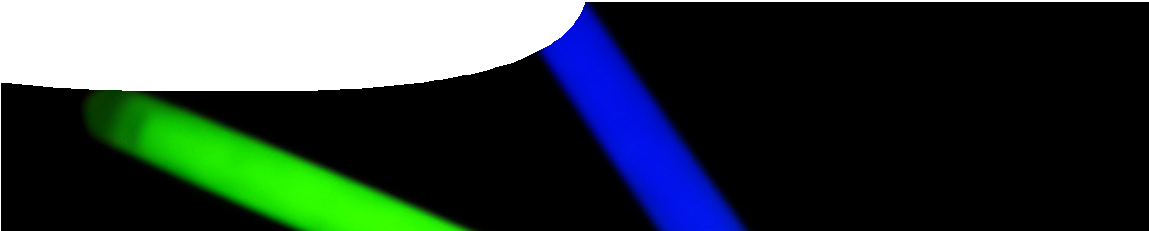 ComponentsPurposeTo Explore factors that affect the rate of a chemical reaction, through student investigation.Activity summaryOutcomesStudents:describe the rate of a reaction in terms of change of a measureable quantity, with time;identify and apply factors affecting rates of reaction (including nature of reactants,concentration, catalysts, temperature and state of subdivision); andinvestigate a real-world problem in a laboratory setting.Investigating reaction rates in the real worldStudents design and perform an experiment to investigate factors that may influence the rate of a chemical reaction. Students choose a chemical reaction that is controlled in a domestic or industrial process (eg cooking, food preservation, pharmaceuticals, manufacturing or environment). One or more factors students think may affect the rate of the reaction, may be investigated.This activity may be extended by using multimedia information gained from experiments, and knowledge from learning objects, to produce a presentation.Students need to be aware if this activity is planned, so they can collect multimedia evidence from their experiment, including pictures, video and detailed diagrams of their investigation.Technical requirementsThe guide and worksheet require Adobe Reader (version 5 or later), which is a free download from adobe.com. Internet access or chemistry books will be needed to help students with their research.Some reactions that students might investigate include:Teachers with time constraints may consider choosing one of the above investigations for the whole class, in groups, to complete (eg antacid and hydrochloricacid reaction). Alternatively, they may allocate, to each group, a different variable to investigate (eg effect of changing temperature), followed by a class discussion of results.AcknowledgementsBanner image of light sticks by David Mülheims.Designed and developed by the Centre for Learning Technology, The University of Western Australia.Production team: Leanne Bartoll, Alwyn Evans, Bob Fitzpatrick, Sally Harban, Trevor Hutchison, Emma Pointon, Paul Ricketts, Michael Wheatley and Yvonne Woolley, with thanks to Fred Deshon, Roger Dickinson, Jenny Gull and Wendy Sanderson.SPICE resources and copyrightAll SPICE resources are available from the Centre for Learning Technology at The University of Western Australia (“UWA”). Selected SPICE resources are available through the websites of Australian State and Territory Education Authorities.Copyright of SPICE Resources belongs to The University of Western Australia unless otherwise indicated.Teachers and students at Australian and New Zealand schools are granted permission to reproduce, edit, recompile and include in derivative works the resources subject to conditions detailed at spice. wa.edu.au/usage.All questions involving copyright and use should be directed to SPICE at UWA.Web: spice.wa.edu.au Email: spice@uwa.edu.au Phone: (08) 6488 3917Centre for Learning Technology (M016) The University of Western Australia35 Stirling HighwayCrawley WA 6009Associated SPICE resourcesReaction rates 2: Investigating reaction rates may be used with related SPICE resources to address the broader topic of reaction rates.NAMEDESCRIPTIONAUDIENCE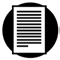 Investigating reaction ratesteacher guideThe guide shows how this resource may be used to explore the concept of reaction rates. It outlines an introductory activity and investigation, that students perform in the laboratory, about how changing conditions can affect the rate of a chemical reaction.teachers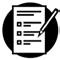 Investigation scaffoldworksheetThis worksheet prompts students to examine their investigation findings in respect of their scientific knowledge of reaction rates.studentsACTIVITY	POSSIBLE STRATEGYACTIVITY	POSSIBLE STRATEGYStudents brainstorm reactions that are happening around them, and discuss how the rate of these reactions could be increased or decreased.as a classStudents research and develop an investigation into reaction rates, as outlined below. They use the worksheet, Investigation scaffold, to plan and research their chosen reaction.in pairs or lab groups for investigationStudents write a report about their investigation and complete the worksheet, Investigation scaffold.individualsfood preservationApple oxidises (it turns brown) when it reacts with oxygen in air.Prolonged contact with air causes cheese to develop mould.pharmaceuticalsAntacid tablets contain a base that reacts with hydrochloric acid in the stomach.Alka-Seltzer tablets contain aspirin, citric acid and baking soda, which react when dissolved in water.Dyes involve complex chemical reactions, but many of the factors that affect reaction rate are relevant when dyeing material. They include: temperature, concentration of dye, and surface area.manufacturingRusting or corrosion involves reaction between iron (or another reactive metal) and water.Drain cleaner involves reaction between Al and NaOH to produce H2 (eg in Drano). Students will need to be reminded of safe handling of NaOH.environmentAcid rain and limestone can be modelled by a reaction between calcium carbonate and sulphuric acid or vinegar.just for funLight sticks that use chemiluminescent reactions to glow in the dark are affected by temperature changes.DESCRIPTION	LEARNING PURPOSEDESCRIPTION	LEARNING PURPOSEReaction rates (overview)This learning pathway shows how a number of SPICE resources can be combined to teach the topic of reaction rates.Reaction rates 1: Photochemical smogA video shows how environmental factors can increase chemical reactions that occur in the atmosphere, to produce photochemical smog.EngageReaction rates 2: Investigating reaction ratesStudents investigate how they can change the rate of a real-life chemical reaction in the laboratory.ExploreReaction rates 3: Controlling reactionsAn interactive learning object explains relationships between reaction rates, collision theory, energy profile diagrams and kinetic energy distribution graphs.ExplainReaction rates 4: EnzymesStudents extend their knowledge of catalysts by studying how enzymes work.Elaborate